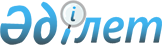 Об установлении квоты рабочих мест для трудоустройства граждан из числа молодежи, потерявших или оставшихся до наступления совершеннолетия без попечения родителей, являющихся выпускниками организаций образования и для лиц, освобожденных из мест лишения свободы, лиц, состоящих на учете службы пробации в Таласском районе на 2019 годПостановление акимата Таласского района Жамбылской области от 28 марта 2019 года № 92. Зарегистрировано Департаментом юстиции Жамбылской области 8 апреля 2019 года № 4187
      Примечание РЦПИ.

      В тексте документа сохранена пунктуация и орфография оригинала.
      В соответствии со статьей 31 Закона Республики Казахстан от 23 января 2001 года "О местном государственном управлении и самоуправлении в Республике Казахстан", Законом Республики Казахстан от 6 апреля 2016 года "О занятости населения", акимат Таласского района ПОСТАНОВЛЯЕТ:
      1. Установить квоту рабочих мест для трудоустройства граждан из числа молодежи, потерявших или оставшихся до наступления совершеннолетия без попечения родителей, являющихся выпускниками организаций образования и для лиц, освобожденных из мест лишения свободы, лиц, состоящих на учете службы пробации на 2019 год для организации независимо от организационно-правовой формы и формы собственности в процентном выражении от списочной численности работников организации по Таласскому району согласно приложению.
      2. Коммунальному государственному учреждению "Центр занятости населения акимата Таласского района" обеспечить организацию квотирования рабочих мест для граждан из числа молодежи, потерявших или оставшихся до наступления совершеннолетия без попечения родителей, являющихся выпускниками организаций образованияи для лиц, освобожденных из мест лишения свободы, лиц, состоящих на учете службы пробации.
      3. Контроль за исполнением настоящего постановления возложить на заместителя акима района Садубаева Кадырбека Рыскулбековича.
      4. Настоящее постановление вступает в силу со дня государственной регистрации в органах юстиции и вводится в действие по истечении десяти календарных дней после дня его первого официального опубликования. Квоты рабочих мест для трудоустройства граждан из числа молодежи, потерявших или оставшихся до наступления совершеннолетия без попечения родителей, являющихся выпускниками организаций образования и для лиц, освобожденных из мест лишения свободы, лиц, состоящих на учете службы пробации на 2019 год в Таласском районе
					© 2012. РГП на ПХВ «Институт законодательства и правовой информации Республики Казахстан» Министерства юстиции Республики Казахстан
				
      Аким района

Д.Алиев
Приложение к постановлению
акимата Таласского района
№ 92 от "28" марта 2019 года
Наименование организации
Списочная численность работников на начало года (человек)
Размер установленной квоты
Размер установленной квоты
Размер установленной квоты
Размер установленной квоты
Размер установленной квоты
Размер установленной квоты
Наименование организации
Списочная численность работников на начало года (человек)
для граждан из числа молодежи, потерявших или оставшихся до наступления совершеннолетия без попечения родителей, являющихся выпускниками организаций образования
для граждан из числа молодежи, потерявших или оставшихся до наступления совершеннолетия без попечения родителей, являющихся выпускниками организаций образования
для лиц освобожденных из мест лишения свободы
для лиц освобожденных из мест лишения свободы
Для лиц состоящих на учете службы пробации
Для лиц состоящих на учете службы пробации
Наименование организации
Списочная численность работников на начало года (человек)
% от списочной числен ности работ ников
Коли чество рабочих мест (единиц)
% от списочной числен ности работ ников
Коли чество рабочих мест (единиц)
% от списочной числен ности работ ников
Коли чество рабочих мест (единиц)
Коммунальное государственное предприятие на праве хозяйственного ведения "Многопрофильное предприятие "Игілік" акимата Таласского района"
184
0,54 %
1
0,54 %
1
1,09 %
2
Коммунальное государственное предприятие на праве хозяйственного ведения "Таза Талас" 
42
0
0
2,38 %
1
2,38 %
1
Итого
226
1
2
3